Allegato n. 3Alla Dirigente Scolastica dell’ISA 19Istituto Comprensivo Riccò del Golfo
Via Roma,53 – Riccò del Golfo
spic81300a@pec.istruzione.itOggetto: INFORMATIVA ai sensi dell’art. 13 del D.Lgs. N. 196/2003In applicazione del D.Lgs 196/2003 e ss.mm.ni i dati personali sono trattati in modo lecito, secondo correttezza e con adozione di idonee misure di protezione relativamente all’ambiente in cui vengono custoditi, al sistema adottato per elaborarli, ai soggetti incaricati del trattamento.Titolare del Trattamento dei dati è il Dirigente Scolastico, quale Rappresentante Legale dell’Istituto.I dati possono essere comunque trattati in relazione ad adempimenti relativi o connessi alla gestione del bando e contratto.I dati in nessun caso vengono comunicati a soggetti privati senza il preventivo consenso scritto dell’interessato.Al soggetto interessato sono riconosciuti il diritto di accesso ai dati personali e gli altri diritti definiti dall’art. 7 del D.Lgs 196/03.l	sottoscritt_ ricevuta l’informativa di cui all’art. 13 del D.Lgs. 196/03, esprime il proprioconsenso affinché i dati personali forniti con la presente richiesta possano essere trattati nel rispetto del D.Lgs per gli adempimenti connessi alla presente procedura.	l _ sottoscritt_ esprime il consenso al trattamento dei dati personali del presente bandoData	Firma 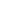 